MẪU SỐ 04(Ban hành kèm theo Thông tư số 24/2020/TT-BCA ngày 10 tháng 3 năm 2020 của Bộ trưởng Bộ Công an)1. Mẫu dấu “THỜI HẠN BẢO VỆ BÍ MẬT NHÀ NƯỚC”: Hình chữ nhật, kích thước 70mm x 12mm, có hai đường viền xung quanh, khoảng cách giữa hai đường viền là 01mm; hàng thứ nhất là dòng chữ “THỜI HẠN BẢO VỆ BMNN”, trình bày bằng chữ in hoa, cỡ chữ 13, kiểu chữ times new roman, đứng, đậm; hàng thứ hai là dòng chữ “Từ ...ngày...tháng...năm...đến ngày...tháng...năm...”, trình bày bằng chữ thường, cỡ chữ 10, kiểu chữ times new roman; khoảng cách giữa hàng chữ thứ nhất và hàng chữ thứ hai là 02mm.Mẫu dấu “THỜI HẠN BẢO VỆ BÍ MẬT NHÀ NƯỚC” được áp dụng đối với thời hạn bảo vệ bí mật nhà nước theo quy định tại khoản 2 Điều 19 Luật Bảo vệ bí mật nhà nước.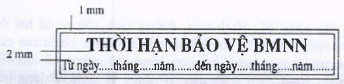 2. Mẫu dấu “GIA HẠN THỜI BẢO VỆ BÍ MẬT NHÀ NƯỚC”: Hình chữ nhật, kích thước 70mm x 12mm, có hai đường viền xung quanh, khoảng cách giữa hai đường viền là 01mm; hàng thứ nhất là dòng chữ “GIA HẠN THỜI HẠN BẢO VỆ BMNN”, trình bày bằng chữ in hoa, cỡ chữ 13, kiểu chữ times new roman, đứng, đậm; hàng thứ hai là dòng chữ “Từ ...ngày...tháng...năm...đến ngày...tháng...năm...”, trình bày bằng chữ thường, cỡ chữ 10, kiểu chữ times new roman; khoảng cách giữa hàng chữ thứ nhất và hàng chữ thứ hai là 02mm.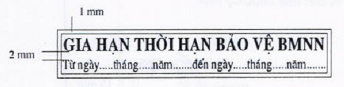 